ΑΙΤΗΣΗ ΧΡΗΜΑΤΟΔΟΤΗΣΗΣ 
από την ΠΡΑΞΗ 
«ΠΡΑΚΤΙΚΗ AΣΚΗΣΗ ΠΑΝΕΠΙΣΤΗΜΙΟΥ ΠΑΤΡΩΝ AK. ΕΤΩΝ 2022-2023 & 2023-2024»ΣΤΟΙΧΕΙΑ ΕΠΙΚΟΙΝΩΝΙΑΣΠροςΠαρακαλώ, όπως εγκρίνετε τη χρηματοδότηση της Πρακτικής Άσκησής μου, από την Πράξη «Πρακτική Άσκηση Πανεπιστημίου Πατρών ακ. ετών 2022-2023 & 2023-2024» με κωδικό MIS 6004520, η οποία συγχρηματοδοτείται από το Ευρωπαϊκό Κοινωνικό Ταμείο (ΕΚΤ) και από Εθνικούς Πόρους μέσω του Επιχειρησιακού Προγράμματος «Ανάπτυξη Ανθρώπινου Δυναμικού & Κοινωνική Συνοχή» (ΠΠ 2021-2027).(Υπογραφή)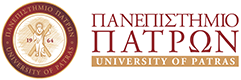 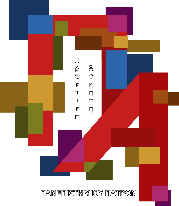 Επώνυμο:Επώνυμο:Όνομα:Όνομα Πατέρα:Όνομα Πατέρα:Όνομα Πατέρα:Α.Μ. Τμήματος:Α.Μ. Τμήματος:Α.Μ. Τμήματος:Τηλέφωνο Οικίας:Τηλέφωνο Οικίας:Κινητό Τηλέφωνο:Κινητό Τηλέφωνο:Ε-mail://20ΤμήμαΤμήμαΣχολήΠανεπιστημίου ΠατρώνΠανεπιστημίου ΠατρώνΠανεπιστημίου ΠατρώνΟ/Η Αιτών/ούσα